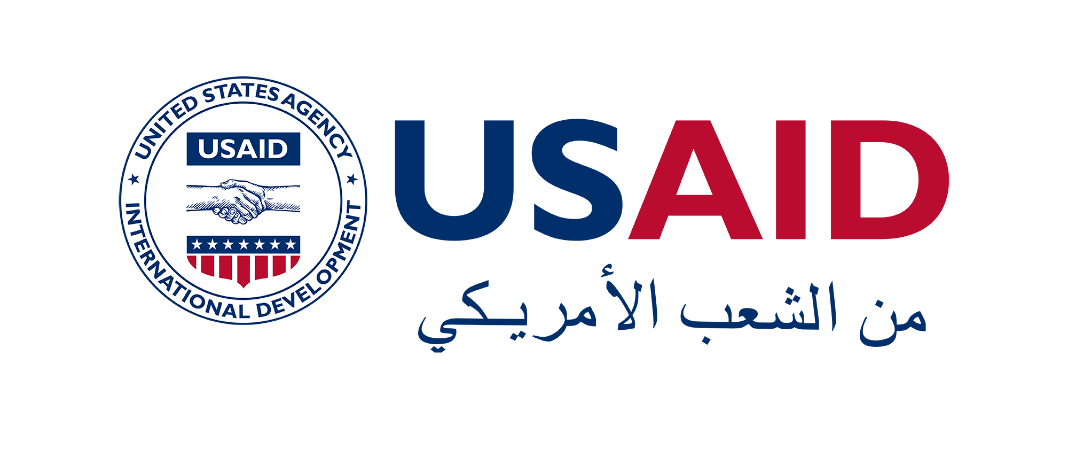 ACRONYMSCAM		Community Asset Mapping العملية المسحية للأصول المجتمعية   CBO		Community Based Organization مؤسسات مجتمع مدنيMEL 		Monitoring, Evaluation and Learningقسم المتابعة والتقييم والتعلم USAID 	U.S. Agency for International Development الوكالة الأمريكية للتنمية الدوليةYP		Youth Power شبابنا قوة جدول المحتويات جدول المحتويات		3المقدمة		4المعلومات الديموغرافية	5لمحة عامة :		5النتائج الرئيسية	8البيئة المدرسية / التعليمية	13الصحة	16البيئة الاجتماعية	18الإدماج والاحتواء	18الخدمات المجتمعية	19 جداول التحليل:	20تحليل المسح المجتمعي	20تحليل استقصائي مؤسسي	27أسئلة مجموعات النقاش	33المقدمة الغرضيستخدم رسم خرائط موجودات المجتمع ( تعيين موجودات المجتمع على الخريطة)  استراتيجية ثلاثية. أولاً ، أداة رسم الخرائط المؤسسية التي تتكون من مسح يحدد أصحاب المصلحة / الكيانات ودورهم في المجتمع والخدمات التي يقدمونها. ثانياً، أداة لرسم خرائط المجتمع وهي مسح استقصائي يهدف إلى تحديد احتياجات المجتمع والمعوقات التي تواجهه. ثالثًا، مناقشات مجموعة التركيز مع الشباب لاستيعاب نتائج عمليتي المسح، وتحديد الفرص والتحديات الفريدة في المجتمع التي ربما لم يتم التعرف عليها بالكامل. يتم توجيه عملية رسم الخرائط من قبل الشباب، وهي مصممة لتعزيز وكالتهم، وفعاليتهم الذاتية، وبرمجة المبادرات.المنهجية:تم تصميم أدوات المسح المجتمعي وتطويرها على أجهزة لوحية لجمع البيانات عبر الأجهزة المحمولة بواسطة فريق (MEL) لمبادرة "شبابنا قوة" التابعة للوكالة الأمريكية للتنمية الدولية. تُجمع البيانات من خلال نوعين عمليتين مسحيتين ومجموعة تركيز، وتتمحور المسوحات حول ست فئات رئيسية تهدف إلى الحصول على تجربة شاملة للشباب في المجتمع:1- تنمية الشباب2- البيئة التعليمية3- الصحة4- البيئة الاجتماعية5- الاندماج 6- الخدمات المجتمعيةيتم استخدام المسح المؤسسي في أي مؤسسة في المنطقة للاستعلام عن خدماتها ومواردها وتحدياتها، أما العملية المسحية الثانية فهي مخصصة لمسح الأصول المجتمعية للبحث في التحديات والعوائق وأهمية وجودة الخدمات والموارد المجتمعية، وشملت هذه العملية المسحية أي شخص من المجتمع بغض النظر عن عمره.تم تدريب 36 شابًا من مدينة جرش على جمع البيانات لرسم خرائط موجودات المجتمع. بعد الانتهاء من التدريب بنجاح، يقسم الشباب إلى مجموعات مكونة كل منها من خمسة أفراد، حيث يعمل قائد شاب واحد كجهة محورية لكل فريق. من ثم تقسم خريطة مدينة جرش إلى أحياء تحدد الجزء من مدينة جرش الذي سيقوم ذلك الفريق برسم خريطته خلال الأيام الثلاثة التالية. تم إجراء هذا المسح على مدار ثلاثة أيام، من 15 إلى 17 نيسان 2019.يتم تحليل نتائج عمليتي المسح بشكل أولي لتوجيه نقاش مجموعة التركيز مع شباب من المجتمع، مما يساعد على اكتساب نظرة أعمق في القضايا ذات الأولوية. تقرير رسم خرائط موجودات المجتمع هو عبارة عن تجميع كل هذه النتائج والتحليلات.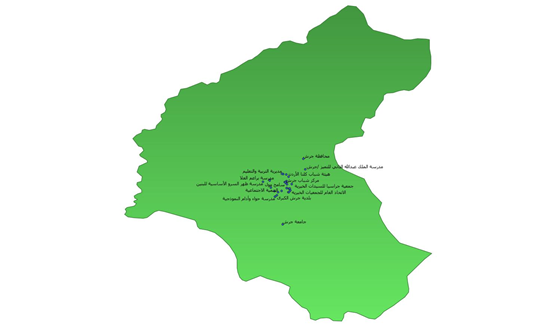 المعلومات الديموغرافيةالمحافظة: جرشاللواء: مدينة جرشحجم العينة  المؤسسية: 44 مؤسسةحجم العينة المجتمعية: 315 مشاركاعدد رسامي الخرائط: 36 مشاركاحجم مجموعة التركيز: 13 مشاركًاكان جميع المشاركين من سكان مدينة جرش.لمحة عامة:فيما يلي لمحة عامة على النتائج:الجنسيات التي شملها الاستطلاع من خلال المسح لرسم خرائط المجتمع:71.4٪   أردنيون14.6٪  سوريون13٪  فلسطينيون0.3٪  عراقيون0.6 ٪ جنسيات أخرىتراوحت الفئة العمرية التي شملها المسح بين 11 و 65 عامًا ، وكانت أعمار 65٪ من العينة أقل من 30 عامًا.كان التوزيع حسب النوع الاجتماعي متقاربا  بين الذكور والإناث  حيث بلغ (52.7٪ ذكور و 47.3٪ إناث).فيما يلي التوزيع حسب الجنس والعمر:أظهر المسح لرسم خرائط المجتمع أن هناك العديد من القضايا التي تشكل مصدر قلق كبير أو إشكالية كبيرة للمجتمع. فيما يلي قائمة بأكثر القضايا المثيرة للقلق، ومع ذلك ، ينبغي ألا تقتصر مبادرات الشباب على المشكلات المدرجة أدناه:الدعم التربوي مثل المنح الدراسية.التنمر في المدارس وفي المجتمع.سوء ظروف التعليم في المدارس.عدم حضور الطلاب للمدرسة.عدم وجود معارض للتوظيف والعمل.قلة المعرفة بالتغذية.الحواجز المالية في تلقي الرعاية الصحية.تأثير المعايير الاجتماعية على الإدماج.قبول المطلقات.الطرق والأرصفة.ندرة المياه.القمامة ونظافة المدينة.الدور غير النشط للأماكن / القاعات البلدية.تم تحديد 44 مؤسسة من قبل 36 مصممًا في مدينة جرش.فيما يلي توزيع المؤسسات على أساس النوع:استفسر المسح لرسم خرائط المؤسسات عن احتياجات الشباب الذين لم يكملوا تعليمهم. باستخدام تحليل الأحياء، ظهرت المحاور التالية:. النتائج الرئيسيةيستخدم هذا التقرير مخطط المسح لرسم خرائط المجتمع وإدراج المعلومات ذات الصلة من نتائج رسم الخرائط المؤسسية ومناقشة مجموعة التركيز. تم تقسيم هذه النتائج  إلى ستة محاور:تنمية الشبابالبيئة التعليميةالصحةالبيئة الاجتماعيةالإدماجالخدمات المجتمعيةتنمية الشباب1. كيف تقيم منافذ الشباب التالية في مجتمعك؟أسوأ أربعة منافذ للشباب:الترفيه (صالات السينما ، الحدائق العامة ، المقاهي ، مقاهي الإنترنت) – 91 (28.9٪) قيموا هذا على أنه سيء ​​أو غير موجود، مما يجعله أسوأ منفذ للشباب.الأماكن العامة الصديقة لذوي الإعاقة - 87 (27.6٪) صنفوها على أنها ثاني أسوأ منفذ للشباب.المكتبة - 83 (26 ٪) صنفت على أنها ثالث أسوأ منفذ للشباب.الأماكن المخصصة لتجمع النساء (المنازل، المساجد، المقاهي، النوادي) - 72 (23٪) صنّفوا منافذ الشباب هذه على أنها سيئة أو غير موجودة.الترفيه (صالات السينما، الحدائق العامة، المقاهي، مقاهي الإنترنت) – 91 (28.9٪) قيموا هذا على أنه سيء ​​أو غير موجود ، مما يجعله أسوأ منفذ للشباب.المؤسسات ذات الصلةتقدم 12 مؤسسة أنشطة فنية وموسيقية، خمسة منها مفتوحة في عطلة نهاية الأسبوع، يوم السبت فقط. وجميعها مفتوحة حتى الساعة 5 مساء كحد أقصى باستثناء مكان حكومي واحد، مما يعني أن الشباب غير قادرين على الاستفادة بعد المدرسة.تقدم عشر منظمات أنشطة مسرحية، أربعة منها مفتوحة يوم السبت، ولا يوجد مرفق مفتوح بعد الساعة 5 مساءً.هناك ثماني منظمات لديها حدائق على الرغم من أن معظمها مغلق بحلول الساعة 4 مساءً وعدد منها مفتوح في عطلة نهاية الأسبوع .مناقشة مجموعة التركيزمعظم المراكز مقصورة على دخول العائلات فقط، ولا يسمح للذكور بالدخول. وبالنسبة للأماكن القليلة التي لا ينطبق عليها هذا، يصبح المركز مليئا بالذكور، مما يجعله غير مناسب اجتماعيًا للإناث.تلعب القيود الثقافية أيضًا دورًا في وجود الإناث في أماكن معينة. على سبيل المثال، من غير المقبول أن تشارك الأنثى في الترفيه الخارجي.تعاني الحدائق من المشكلات المختلفة:من الصعب الوصول إلى موقع معظم الحدائقالبنية التحتية غير آمنة.المرافق أو معدات الملعب / اللوازم محدودة.الحدائق ليست موضع اهتمام وتقدير:حديقة بوابة عمان تم تحويلها من حديقة إلى حديقة ترفيهية مع دفع رسوم للدخول. في كثير من الأحيان يتم تقليل مساحة الحدائق. على سبيل المثال، أخذت الحكومة جزءا من الحديقة لتوسعة الطريق.مقاهي الإنترنت أصبحت من المفاهيم التي عفا عليها الزمن، فقد أصبح لدى الشباب إنترنت على هواتفهم النقالة.يجب الحفاظ على المساحات المفتوحة والعناية بها بشكل أفضل.لا توجد ملاعب على سبيل المثال ملعب لكرة القدم.الأماكن العامة الصديقة لذوي الإعاقة - 87 (27.6٪) صنفوها على أنها ثاني أسوأ منفذ للشباب..المؤسسات ذات الصلة31 مؤسسة (70.5٪)  من المؤسسات التي شملها المسح قالت إن خدماتها مفتوحة للأشخاص ذوي الإعاقة.ومع ذلك، وبعد سؤال المتابعة، قالت عشر مؤسسات فقط (23٪) أنها في الواقع تخدم الأشخاص ذوي الإعاقة.مناقشة مجموعة التركيز معظم الشوارع والأرصفة ليست مناسبة لاستخدام أفراد المجتمع، ناهيك عن استخدام الأشخاص ذوي الإعاقة.غالبًا ما تؤثر الوصمة والمواقف السلبية تجاه الأطفال ذوي الإعاقة على طريقة تفاعل الأهالي مع أطفالهم. على سبيل المثال، إذا كان لدى الأسرة طفل مصاب بإعاقة، فسوف يبتعد المجتمع عن الزواج من تلك العائلة. لذلك، غالبًا تقوم العائلة بإخفاء ذلك الطفل المصاب بإعاقة.الأماكن العامة لا تراعي احتياجات الأشخاص ذوي الإعاقة.لا يوجد مرفق واحد يستطيع الأشخاص ذوي الإعاقة الذهاب إليه مع الشعور بالأمان والراحة.هناك ثلاث منظمات تعمل مع الأشخاص ذوي الإعاقة، ولكن لا توجد أي منظمة نشطة بالفعل.منازل الأشخاص ذوي الإعاقة مناسبة أو قادرة على تلبية احتياجاتهم.يفتقر الأهالي إلى الوعي والتدريب بشأن أفضل طريقة لرعاية طفل ذي إعاقة.المكتبة - 83 (26 ٪) صنفوا هذا المنفذ ليكون ثالث أسوأ منفذ للشباب.المؤسسات ذات الصلةقالت ست منظمات أن لديها مكتبة. اثنتان مفتوحتان يوم السبت، واحدة تخدم الذكور الذين تتراوح أعمارهم بين 15-19 سنة والأخرى لكلا الجنسين، الذين تتراوح أعمارهم بين 10-29 سنة.مناقشة مجموعة التركيز المجتمع ليس على علم بأن أن هناك مكتبة عامة، فهم بحاجة إلى حملة توعية.ليس لدى الناس ثقافة القراءة. حتى المدارس لا تشجع القراءة أو تروج لها.لا يعرف الناس المكان الذي يمكن أن توجد فيه مكتبة.لا تملك المكتبة الموارد اللازمة لجذب المجتمع إلى هذا المرفق. على سبيل المثال ، لا توجد بها مناطق هادئة أو مكيفات هواء ، فالكتب قديمة وغير ملائمة ، والأسوأ من ذلك أنه لا يُسمح بأخذ الكتب.يتعذر الوصول بشكل عام إلى مواقع المكتبة. 2. ما مدى سهولة الوصول إلى الخدمات التالية خارج المدرسة في مجتمعك؟الخدمات خارج المدرسة الأقل وصولاً أو غير موجودة:الموارد التعليمية الأخرى (معلومات عن المنح الدراسية وتقديم الطلبات) – 93 (29.5٪) قالوا أن هذه غير موجودة أو لا يمكن الوصول إليها.موارد الأعمال (المنح، خطة العمل، التوجيه المالي) - 89 (28.2٪) قالوا أن هذه غير موجودة أو لا يمكن الوصول إليها.الفن والموسيقى والأنشطة المسرحية 78 (24.8 ٪) قالوا أن هذه غير موجودة أو لا يمكن الوصول إليها.الموارد التعليمية الأخرى (معلومات عن المنح الدراسية وتقديم الطلبات): قال ما يقرب من 30 ٪ أن هذا المورد غير متوفر.المؤسسات ذات الصلةهناك أربع مؤسسات تقدم دعم المنح الدراسية، وكلها مجانية، ولكن لا يمكن الوصول إلى اثنتين من هذه المؤسسات عن طريق وسائل النقل العام حيث يتطلب الأمر سيارة تكسي.ثمان مؤسسات تقدم مساعدات مالية. هذه المؤسسات خليط من المؤسسات غير الربحية والحكومية والخاصة.مجموعة التركيزهناك نقص في المعرفة بالمنح الدراسية الموجودة. الشباب في جرش لا يعرفون كيفية البحث عن فرص المنح الدراسية. عندما تم سؤال الشباب عن "فرصة" (موقع إلكتروني يوفر معلومات حول المنح الدراسية المتاحة للشباب) تبين أنه لم يسمع أي منهم بذلك الموقع.معظم المؤسسات التي تقدم الدعم أو المنح الدراسية موجودة في عمان وليست في جرش، مما يجعل الوصول إليها صعبًا.يقدم مركز الأميرة بسمة المساعدة، لكن الكثير من الناس لا يعرفون ذلك ولا يعرفون كيفية الاستفادة بشكل أفضل من موارد المركز.موارد الأعمال (المنح، خطة العمل، التوجيه المالي): قال 28٪ أن هذا غير موجود أو لا يمكن الوصول إليه.المؤسسات ذات الصلةذكرت منظمتان أنهما تقدمان التدريب على تطوير الأعمال.إحداهما منظمة ربحية والأخرى حكومية، ولم تكن أي منهما متخصصًة في هذا العمل.مجموعة التركيزهناك نقص في المؤسسات التي تدعم مشاريع ريادة الأعمال. تلك التي تقدم بعض الدعم غير مؤهلة ولا تقدم إرشادات حقيقية.من الأهمية بمكان أن تكون هناك مؤسسة قادرة على إجراء دراسة جدوى لمشروع ريادي. تطلب الشركات ذلك للتمويل وإدارة الأعمال.الفن والموسيقى والأنشطة المسرحية: قال ما يقرب من 25 ٪ أن هذا غير موجود أو لا يمكن الوصول إليه.المؤسسات ذات الصلةتقدم 12 مؤسسة أنشطة فنية وموسيقية، خمسة منها مفتوحة في عطلة نهاية الأسبوع، فقط يوم السبت. وجميعها مفتوحة حتى 5 كحد أقصى باستثناء كيان حكومي واحد، مما يعني أن الشباب غير قادرين على الاستفادة بعد المدرسة.عشر منظمات تقدم أنشطة مسرحية. أربعة منها مفتوحة يوم السبت، لا شيء مفتوح بعد الساعة 5 مساءً.مجموعة التركيزلا يوجد وعي أو اهتمام بالأنشطة الفنية. يجب أن يكون هناك إعلانات رئيسية حول الأحداث.التدريب الموسيقي متاح للشباب الذين تتراوح أعمارهم بين 7-18 عامًا في مركز منظمة الهيئة الطبية الدولية  (IMC ) ، ومع ذلك فهي المنظمة الوحيدة التي تقدم هذه الخدمة.3. هل سمعت عن أو كنت جزءا من( شاركت في)  البرامج التالية في مجتمعك؟البرامج الأقل سمعة / جزء من برامج التوجيه والإرشاد في المجتمع:فتيان الكشافة - 224 (71٪) لم يسمعوا عنها/ لم يكونوا جزءًا منها.التوجيه الديني / الإرشاد الديني - 223 (70.8٪) لم يسمعوا عنها / لم يكونوا جزءًا منها.فتيات الكشافة - 205 (65٪) لم يسمعوا عنها / لم يكن  جزءًا منها..المؤسسات ذات الصلةفتيان الكشافة - مؤسسة واحدة تقدم خدمات لفتيان الكشافة.الإرشاد الديني - 10 مؤسسات محلية تقدم الإرشاد الديني ، وهي مختلطة بين منظمات المجتمع المحلي، وغير الهادفة للربح ، والحكومية والخاصة ، وكلها تغلق أبوابها الساعة 5 مساءً.فتيات الكشافة - ست مؤسسات تقدم خدمات لفتيات الكشافة.مجموعة التركيزلا يدرك الموجهون دورهم الفعلي أو كيفية دعم الشباب. إذا قاموا بالدعم، فإنهم لا يتمتعون بالتعليم أو الخبرة المناسبة لمعرفة كيفية القيام بذلك.في البداية، اعتقد معظم الشباب أن الكشافة غير مهمين. عندما تم توضيح أن دورهم غالبًا ما يكون أكثر من مجرد أنشطة اعتيادية، قال الشباب إنه إذا تم تنشيط دورهم ليتعدى  مجرد أنشطة خارجية قليلة، فيمكنهم المساعدة في بناء وكالة الشباب. ومع ذلك، فهم يلعبون حاليًا دورًا محدودًا في تحسين تفكير الشباب.اختفى تقريبا دور الدين الإيجابي في السلوك والأخلاق. هذا لأن الناس يفتقرون إلى الإيمان. لا يوجد للشباب شخصية دينية يمكن الوثوق بها والرجوع إليها، ومعظم رجال الدين كبار السن.تضع المساجد إعلانات عن دروسهم الدينية، لكن الشباب قالوا إنهم يحتاجون إلى مركز للمعرفة الدينية، حيث يمكنهم التحدث. حتى خطب الجمعة غير فعالة وغير جذابة للشباب.هناك خوف من الدين المسيّس رغم أن الشباب يريدون التوجيه الديني. لذا يكافح الشباب للتأكد من أن الشخص الذي يقدم الإرشاد الديني لن يقودهم بشكل غير مباشر إلى التطرف.يلعب تأثير الند للند دورًا رئيسيًا في ما يفعله الشباب، بغض النظر عن التوجيه.4. هل يوفر مجتمعك ما يلي للمساعدة في عملية الدخول  في القوى العاملة؟المساعدة المستخدمة الأقل للدخول في القوى العاملة:معارض الوظائف - 90 (28.8٪) قالوا أن هذه الخدمة غير متوفرة في جرش.دعم تنظيم المشاريع - 78 (24.8٪) قالوا أن هذه الخدمة غير متوفرة في جرش.الإرشاد المهني - 69 (22٪) قالوا أن هذه الخدمة غير متوفرة في جرش.المؤسسات ذات الصلةثلاث مؤسسات توفر التدريب في مجال تطوير الأعمال. اثنتان تتطلب حافلة كأقرب وسيلة من وسائل النقل.مجموعة التركيزثقافة العار حول وظائف معينة تؤثر على آراء الشباب. على وجه الخصوص، الشباب الذين تخرجوا من الجامعات، ليسوا مستعدين للعمل في وظائف معينة بسبب الأجور المنخفضة للغاية والعار المرتبط بوظائف معينة.يتم الإعلان عن معارض التوظيف بشكل جيد، لكن النوع الفعلي للوظائف التي ستكون متاحة غير معروف. يجب على الباحثين عن العمل دفع رسوم الدخول وبعد ذلك فقط يعرفون ما هي أنواع الوظائف التي ستكون متاحة. معارض التوظيف موجودة للعرض فقط ولتحقيق ربح من رسوم الدخول، لا يتلقى أي باحث عن العمل مكالمات هاتفية.إرشادات التدريب المهني متاحة لكنها تنتهي في الصف العاشر. يحتاج الشباب إلى معرفة الوظائف المتاحة في سوق العمل حتى يدرسوا أو يتدربوا على شيء مطلوب فعلاً. يعتقد الشباب أنه ببساطة لا توجد وظائف، بغض النظر عما درسوه أو مارسوه.يجبر الأهالي الشباب على مواصلة تعليمهم رغم أن تعليمهم المستمر لا يوفر فرصًا أكبر.حتى لو كان هناك توجيه مهني، إلا أن جميع المدارس الصناعية والزراعية مكتظة وبالتالي يتم ببساطة رفض طلبات الالتحاق.إذا حاول الشباب تأسيس فكرة أعمالهم الخاصة، فلا يوجد إلا عدد قليل من المؤسسات التي تدعم مشاريع ريادة الأعمال.من الأهمية بمكان أن تكون هناك مؤسسة قادرة على إجراء دراسة جدوى للمشروع، حيث يتم طلبها من قبل شركات التمويل والتشغيل، ومع ذلك فهي مكلفة للغاية.5. ما هي الأماكن التي يجتمع الشباب فيها في مجتمعك؟ اختر كل ما ينطبق.أقل الأماكن المستخدمة من قبل الشباب:المساحات / القاعات البلدية - 21.3٪ فقط قالوا أن الشباب يتجمعون في المساحات / القاعات البلدية.أماكن منظمات المجتمع المحلي - 27.6٪ فقط قالوا أن الشباب يتجمعون في أماكن منظمات المجتمع المحليالأندية - 28٪ فقط قالوا أن الشباب يتجمعون في الأندية.المساحات / القاعات البلدية - 21.3٪ فقط قالوا أن الشباب يتجمعون في المساحات / القاعات البلدية.المؤسسات ذات الصلة:توجد مساحة / قاعة بلدية واحدة تم الإبلاغ عنها، تغلق أبوابها الساعة 3 بعد الظهر ولا تفتح في عطلة نهاية الأسبوع. أقرب وسيلة من وسائل النقل هي سيارة تكسي أو حافلة.مجموعة التركيزتوجد قاعات بلدية ، لكن المحسوبية تلعب دورًا كبيرًا في من يمكنه استخدامها. الأوقات التي قد تكون متوفرة فيها القاعات غير طبيعية.أماكن منظمات المجتمع المحلي - 27.6٪ فقط قالوا أن الشباب يتجمعون في أماكن منظمات المجتمع المحلي.المؤسسات ذات الصلةتم الإبلاغ عن اثنتين فقط من منظمات المجتمع المحلي في المسح ، مما يوضح لماذا لا يستخدم الشباب بشكل كبير الأماكن ، حيث لا يتوفر سوى اثنتين.مجموعة التركيزتتعاون منظمات المجتمع المدني مع الشباب على نطاق واسع.لدى الشباب أيضًا اعتقاد خاطئ بأن المنظمات موجودة فقط لتقديم بطاقات الغذاء أو المساعدة للمحتاجين مما يؤدي إلى عدم زيارة معظم الشباب لهذه المنظمات.الأندية - 28٪ فقط قالوا أن الشباب يتجمعون في الأندية.المؤسسات ذات الصلةالأندية الثمانية تغلق أبوابها تقريبا في الساعة 3 مساءً، خدماتها مجانية باستثناء ناديين.تنقسم الأندية الثمانية إلى أنواع المؤسسات التالية؛ ثلاثة حكومية، وثلاث مؤسسات غير ربحية، وواحدة خاصة، وأخرى منظمة عمومية. هذه الأندية توفر العديد من الخدمات: الأنشطة الثقافية، والتدريب على المهارات الحياتية، والتدريب على الكمبيوتر، وفرص العمل التطوعي، وأكثر من ذلك.نادٍ واحد هو للذكور فقط، وآخر للإناث فقط، في حين الستة الباقين للجنسين.مجموعة التركيزالأندية مكرسة للذكور فقط، حتى لو ذكروا أنها تخدم كلا الجنسين. بالإضافة إلى ذلك، فإن الأندية التي تم ذكرها في المسح لرسم خرائط الموجودات ليست نواد مناسبة، إنها مجرد واحدة من العديد من الأشياء التي تقوم بها.الأندية غير ملائمة فيما يتعلق بالصيانة والمعدات. حتى أن البيئة العامة ليست مريحة للشباب.المدربون في الأندية غير مؤهلين. المدربون في الأندية ليس لديهم خلفية مهنية حول ما يقومون بتدريسه.حتى الأندية الرياضية في مدينة جرش ليست مؤهلة لتكون أكاديميات رياضية، ولهذا لا تلعب دورا نشطا مع الشباب. على سبيل المثال، لا تستطيع الأندية الرياضية تدريب لاعبي كرة القدم بشكل فعال ولا تقدم الدعم أو التمويل للاعبي كرة القدم.يعاني بعض الآباء من فكرة مفادها أن المدربين الرياضيين هم من المثليين جنسياً، وبالتالي لا يتركون أطفالهم يشاركون في الألعاب الرياضية.تتطلب عضوية معظم النوادي رسومًا تحد من المشاركة إلا لعدد قليل من الأعضاء فقط. عندما سئل عن نتائج " رسم خرائط الموجودات " ، قال الشباب إن الأندية قد لا تتقاضى رسوما أولية ولكنها تأخذ رسوما خفية.البيئة المدرسية / التعليمية6. في رأيك ، ما هي أهم ثلاث مشكلات تعاني منها المدارس (في مجتمعك)؟أهم المشكلات الموجودة في المدرسة:الحضور - قال 68 ٪ من المجتمع أن الحضور هو واحد من أهم ثلاث مشكلات تواجه المدرسة.الاكتظاظ - 58.1٪ من أفراد المجتمع قالوا إن الاكتظاظ هو واحد من أهم ثلاث مشكلات تواجه المدرسة.العنف / التنمر - قال 44.4٪ من أفراد المجتمع أن العنف / التنمر هو واحد من أهم ثلاث مشكلات تواجه المدرسة.مجموعة التركيزارجع إلى ملخص مجموعة التركيز الخاص بالمدارس، الصفحتان 14-15.7.  في رأيك ما هي أهم ثلاث مشكلات تتعلق بالخدمات المدرسية في مجتمعكأهم ثلاث مشكلات في الخدمات المدرسية:عدم ملائمة ظروف التعلم - 194 (61.6٪) قالوا عند إعطاؤهم قائمة من المشكلات أن هذه مشكلة أولى في المدرسة.عدم وجود دروس خصوصية -  159 (50.5٪) قالوا عند إعطاؤهم قائمة من المشكلات أن هذه مشكلة أولى في المدرسة.عدم وجود خيارات في المواد الدراسية (التدريب المهني، الكمبيوتر، اللغة الإنجليزية) - 150 (47.6٪) قالوا عند إعطاؤهم قائمة من المشكلات أن هذه مشكلة أولى في المدرسة.المؤسسات ذات الصلةمدرسة واحدة من أصل 44 تقدم خدمات التدريس الخصوصي.توجد ثلاث مؤسسات وهي ليست مدارس تدعم الطلاب من خلال التدريس الخصوصي ، اثنتان منها غير هادفة للربح وواحدة حكوميةمجموعة التركيزارجع إلى ملخص مجموعة التركيز الخاص بالمدارس، الصفحتان 14-15. 8. هل واجهت أنت أو أي شخص تعرفه هذه المشكلات المتعلقة بالسلامة في المدرسة في مجتمعك؟المشكلات المتعلقة بالسلامة الأكثر تكرارا في المدارسالتنمر (الجسدي / اللفظي) - اختار 81.9٪ هذه كمشكلة سلامة متكررة  كثيرا في المدارس.الإيذاء الجسدي (من قبل الطلاب و / أو المعلمين) - اختار 63.5٪ هذه كمشكلة سلامة متكررة  كثيرا في المدارس.الظروف غير الآمنة (البنية التحتية) - اختار 63.2٪ هذه كمشكلة سلامة متكررة  كثيرا في المدارسمجموعة التركيزارجع إلى ملخص مجموعة التركيز الخاص بالمدارس، الصفحتان 14-15.9.  هل واجهت أنت أو أي شخص تعرفه المشكلات التالية في المدرسة في مجتمعك؟المشكلات العامة الأكثر تكرارا في المدارس• قلة النظافة الصحية- 119  37.8)   ٪  ) وجدوا أن قلة النظافة الصحية هي المشكلة الأكثر شيوعًا في المدارس.• العنف، التنمر، التحرش - 118 (37.4٪) وجدوا أن هذه مشكلة تحدث بشكل متكرر في المدارس.• نقص المعدات (الكتب، المعدات الترفيهية، أجهزة الكمبيوتر) - 112 (35.6٪) وجدوا أن هذه مشكلة تحدث بشكل متكرر في المدارس.مجموعة التركيزارجع إلى ملخص مجموعة التركيز الخاص بالمدارس، الصفحتان 14-15.10. هل واجهت أنت أو أي شخص تعرفه هذه العقبات في المدارس في مجتمعك؟أهم ثلاثة عوائق أمام التعليمالنقل / موقع المدرسة - 107 (34 ٪) اختاروا هذا العائق على أنه أحد العوائق الثلاثة الأولى أمام التعليم.لا توجد مساعدة للأشخاص الذين يعانون من صعوبات في التعلم - 96 (30.5٪) اختاروا هذا العائق على أنه أحد العوائق الثلاثة الأولى أمام التعليم.انعدام إمكانية وصول الأشخاص ذوي الإعاقة - 92 (29٪) اختاروا هذا العائق على أنه أحد العوائق الثلاثة الأولى أمام التعليم.المؤسسات ذات الصلةتسع مدارس (60٪) من أصل 15 تعتمد على المشي، أما الباقي فيتطلب ركوب  الحافلات أو سيارات الأجرة.مدرسة واحدة فقط توفر الدعم في مرحلة الطفولة المبكرة لصعوبات التعلم.ثلاث مدارس فقط تلبي احتياجات الأشخاص ذوي الإعاقة على الرغم من أن 10 مدارس تقبل الأشخاص ذوي الإعاقة.مجموعة التركيزلا توجد وسائل نقل عامة من وإلى المدارس، توجد فقط السيارات الخاصة. يتم دعم هذا إلى حد ما من خلال مسح رسم خرائط الموجودات.الكلاب الضالة تشكل عائقًا أمام المدارس، وبعض الطلاب يخافون كثيرا من الكلاب وقد لا يذهبون المدرسة تمامًا إذا وجدوا الكثير من الكلاب في طريقهم.بالإضافة إلى الخوف من الكلاب في الطريق إلى المدرسة، تعتبر الكتب واللوازم المدرسية ثقيلة جدًا بالنسبة للأطفال الصغار خاصة أثناء المشي لمسافات طويلة للوصول إلى مدرستهم.لا تملك المدارس القدرة على مساعدة الطلاب الذين لا يعانون من صعوبات في التعلم ناهيك عن هؤلاء الطلاب الذين يعانون من صعوبات. يواجه الطلاب الذين يعانون من صعوبات في التعلم تحديات كبيرة في التعلم في المدارس العامة بسبب الاكتظاظ وأساليب التدريس. يحتاج الطلاب الذين يعانون من صعوبات في التعلم وقتا مخصصا لكل طالب على حدة مع مدرس متخصص في صعوبات التعلم. في السنوات القليلة الماضية، تم إنشاء غرفة لصعوبات التعلم في كل مدرسة حكومية في الأردن، غير أنها أثبتت أنها ليست فعالة في مساعدة أو دعم الطلاب ذوي الصعوبات في التعلم. المعلم في هذا الفصل ليس لديه خبرة في العمل مع الأطفال الذين يعانون من صعوبات في التعلم. ومن المتوقع أيضًا أن يقوم معلم واحد بتدريس جميع المواد.المدارس غير مجهزة للطلاب ذوي الإعاقة، وعلى الرغم من عدم ذكر ذلك، إلا أن هذا سبب لعدم قبولهم في المدارس العامة.لا تلبي اللوائح المدرسية احتياجات الأشخاص ذوي الإعاقة.11. هل يوجد ما يلي في المدارس في مجتمعك؟أعلى نشاطين غير موجودين تقريبا حاليا لتطوير الطلاب في المدارس:الأنشطة غير المنهجية  بقيادة الطلاب - 122 (38.7 ٪) قالوا أن هذا غير موجود.أنشطة تحسين المدارس - 123 (39٪) قالوا أن هذا غير موجود.المنظمات ذات الصلةمدرستان فقط توفران برامج ما بعد المدرسة، ولم يحدد ما إذا كانت هذه البرامج بقيادة الطلاب.مناقشة مجموعة التركيز للمسائل المتعلقة بالمدارسالبيئة التعليميةالمعلمون أنفسهم غير ملتزمين بتدريس فصولهم، وهذا ينعكس في الطلاب.المعلمون غير مؤهلين لتدريس الفصول التي يقومون بتدريسها، على سبيل المثال يقوم المعلمون بتدريس المواد التي ليسوا مدربين على تدريسها أو متخصصين فيها.طرق التدريس تقليدية للغاية وعفا عليها الزمن، فهي تستخدم طريقة التلقين، والتي تخدم الشباب فقط أثناء الدراسة ولكن لا تخدمهم في الحياة الحقيقية. الصفوف روتينية تمامًا. لا توجد فرص لتطبيق ما يتم تعلمه. كل هذه النقاط مجتمعة تخلق بيئة مدرسية سلبية.غالبًا ما يتم استبدال فصول معينة بفصول دراسية أساسية، على سبيل المثال يتم استخدام فصول الفن لتدريس الرياضيات. هذا يجعل الشباب يشعرون بأن الفصول الدراسية طويلة جدًا، لأنها مجرد مواضيع ثقيلة لا تساهم في إبداعهم أو توفر منفذاً لطاقتهم.لا يتابع أولياء الأمور ما يدور في المدارس، وبالتالي ينخفض ​​الحضور.ينصب التركيز على الطلاب المتميزين فقط وعلى أولاد المعلمين الآخرين أو الإدارة.الثقافة والعادات والتقاليد تؤثر أيضًا على ما إذا كان الأطفال سيواصلون الذهاب إلى المدرسة أم لا. على سبيل المثال، بسبب الزواج المبكر، غالباً لا تستمر الفتيات في التعلم.هناك أنواع مختلفة من الموضوعات التي تتجاوز المواد الأساسية، ولكن الجودة منخفضة للغاية.يتم استخدام غرفة الكمبيوتر فقط خلال فصل الكمبيوتر، ولا يُسمح للطلاب باستخدامها خلال أوقات أخرى. ويرجع ذلك إلى أن المعلمين يتحملون مسؤولية كبيرة عما يحدث لأجهزة الكمبيوتر، وبالتالي لتأمين أنفسهم ، فإنهم يبقونها مغلقة ما لم يتم استخدامها للفصول. ومع ذلك، يجب تعليم الطلاب فقط كيفية استخدام أجهزة الكمبيوتر بأمان بحيث يُسمح لهم باستخدامها خارج أوقات دروس الكمبيوتر.افتقار الوعي بأهمية الأنشطة اللامنهجية.عدم احترام وتقدير أفكار الطلاب.الاكتظاظ ، ودعم التعليم الإضافي والبنية التحتيةالفصول الدراسية المكتظة لا تتيح للطلاب الوقت لطرح الأسئلة أثناء الفصل.يعتمد أولياء الأمور على المدرسين الخصوصيين، وغالبًا ما يكونون هم نفس المدرسين الموجودين في المدرسة، لكنهم أكثر قدرة على التدريس الفردي.بسبب الاكتظاظ، هناك دائمًا مشكلات في الصيانة. المدارس غير قادرة على توفير المنافع المناسبة لهذا العدد من الطلاب. على سبيل المثال تكون المراحيض مكسورة أو غير موجودة أو ببساطة غير صحية.الطريقة الوحيدة لحل مشكلة المدارس المكتظة، هي بناء المزيد من المدارس.كانت هناك مبادرة وفرت فصول دعم للشباب تسمى “مكاني"، لكنها انتهت. عندما كانت تعمل كانت ناجحة وفعالة للغاية.التنمر والعنفيشكل التنمر مشكلة كبيرة، وغالبًا ما يواجه المعلمون مشكلة مع بعض الآباء والأمهات والتي تؤثر على الطلاب.يعد التنمر بين الطلاب مشكلة رئيسية لا يترتب عليه أي تداعيات.غالبًا ما تستخدم لغة غير اللائقة في المدارس، ومن الطبيعي جدًا عدم وجود تداعيات على الإطلاق.يفشل التعليم في زيادة الوعي والتعاطف والعقاب ضد العنف في المدارس.حتى المدرسين بحاجة إلى تدريب لتعديل طريقة سلوكهم تجاه الطلاب. على سبيل المثال، يستخدم معظم المدرسين العصا لتأديب طلابهم، باتباع المفهوم القائل بأنه لا يمكنك تأديب الطلاب إلا إذا ضربتهم. لا توجد مبادرات تناولت العلاقة بين المعلم والطالب .العنف هو أبرز بين الطلاب تجاه أقرانهم وليس من قبل المعلمين تجاه الطلاب. هذا هو مظهر آخر من مظاهر عدم استخدام طاقة الطلاب بصورة ايجابية.يواجه الشباب ضغوطًا نفسية وغالبًا ما يتعرضون للإيذاء من المنزل مما يزيد من احتمال أن يصبح الشباب عنيفًا بسبب عدم وجود منافذ إيجابية. تلعب دورة الإساءة والعنف دورًا كبيرًا في سلوك الشباب. على سبيل المثال، الأب عنيف مع الزوجة، يرى الابن هذا السلوك في المنزل ولذا يقلد والده  ويلجأ إلى العنف في المدرسة.قضايا فريدة من نوعهافي إحدى المدارس، يُحظر على الإناث استخدام ملعب المدرسة بسبب قربه من مدرسة الذكور.يحتاج الطلاب إلى تعليم حول النظافة الشخصية والنظافة الصحية. الصحة12. الرجاء اختيار ثلاثة مما يلي تعتبرها الأكثر أهمية للشباب:أهم الموضوعات المتعلقة بالصحة للشباب:التغذية - 187 صنفوها في قائمة أهم أربع قضايا متعلقة بصحة الشباب.التدخين - 179 صنفوها في قائمة أهم أربع قضايا متعلقة بصحة الشباب.المخدرات - 147 صنفوها في قائمة أهم أربع قضايا متعلقة بصحة الشباب.المشكلات البيئية - 143 صنفوها في قائمة أهم أربع قضايا متعلقة بصحة الشباب.المؤسسات ذات الصلة 18  مؤسسة تشارك في حملات التوعية الصحية، بمشاركة المدارس والمؤسسات الصحية وغيرها.مجموعة التركيزقلة الوعي بماهية الأكل الصحي، وما الذي يجب تناوله وما الذي يجب تجنبه.الطلاب الذين يدخنون يحظون باحترام أكبر ويحصلون على وضع اجتماعي معين، إنها مشكلة اجتماعية. لا توجد قوانين تساعد على تنظيم التدخين أو الحد منه.يجب تثقيف الأهالي حول المخدرات لمعرفة الأعراض التي يجب البحث عنها.لم يكن المشاركون في مجموعة التركيز مهتمين بمناقشة هذه المسألة.13. هل تعتبر ما يلي مشكلات في المرافق الصحية المحلية؟أكثر المشكلات إشكالية في المرافق الصحية المحلية في جرش:جودة الخدمة منخفضة - 220 صنفوا هذا الأمر على أنه مشكلة كبيرة.عدد كبير من المرضى - 217 صنفوا هذا الأمر على أنه مشكلة كبيرة.قلة النظافة - 199 صنفوا هذا الأمر على أنه مشكلة كبيرة.ساعات عمل محدودة - 193 صنفوا هذا الأمر على أنه مشكلة كبيرة.مجموعة التركيزهناك نقص عام في عدد الموظفين، وكذلك المراكز الصحية.عندما تكون هناك أيام طبية، تستخدمها العيادات الخاصة كوسيلة للإعلان عن نفسها وعدم تقديم الخدمة على أكمل وجه حتى تتمكن من جني الأموال من المتابعة.يجب أن تكون هناك أيام طبية مجانية حقيقية تخدم أولئك الذين لا يستطيعون تحمل تكاليف الرعاية الصحية.ﻓﻲ ﻣراﻓق اﻟرﻋﺎﯾﺔ اﻟﺻﺣﯾﺔ، ﻻ ﺗوﺟد نوبات ﺗﻧظﯾف ﻣﻧﺗظﻣﺔ، أو اﺳﺗﺧدام ﮐﺎف  للمنظفات، أو لافتات ﺗروج للمحافظة على اﻟﻧظﺎﻓﺔ، أو ﺣﺗﯽ أنه لا توجد سلات ﻟرﻣﻲ اﻟﻘﻣﺎﻣﺔ.14.  أي مما يلي تعتبره يشكل عائقا أمام الرعاية الصحية في (اسم المجتمع) (اختر 2- 3 ).أهم العوائق أمام الرعاية الصحية:العوائق المالية - 180 (57.1 ٪) قالوا أن القيود المالية هي واحدة من أهم ثلاثة عوائق أمام الرعاية الصحية.التأخير في تلقي الرعاية - 172 (54.7 ٪) قالوا أن التأخير في تلقي الرعاية هو واحد من أهم ثلاثة عوائق أمام الرعاية الصحية.الخدمات المطلوبة غير متوفرة حتى الآن - 155 (49.2٪) قالوا أن الخدمات الضرورية غير متوفرة وهي واحدة من أهم ثلاثة عوائق أمام الرعاية الصحية.البيئة الاجتماعية15. هل واجهت أنت أو أي شخص تعرفه المشكلات التالية في مجتمعك؟أكثر المشكلات المجتمعية المتكررة المتعلقة بالبيئة الاجتماعية:التنمر (الحي / العمل) - 156 أفادوا بأنهم  هم أو شخص يعرفونه قد تعرضوا للتخويف.الإساءة اللفظية / العاطفية / النفسية (شريك / أسرة) - أفاد 124 بأنهم هم أو شخص يعرفونه قد تعرضوا لشكل من أشكال الإساءة.التحيز بين الجنسين (تجاه الإناث) - 99 أفادوا أنهم هم أو شخص يعرفونه قد شهدوا تحيزا ضد النوع الاجتماعي.الإدماج16. هل تشعر أن هناك في مجتمعك فرص متساوية للوصول إلى الأنشطة / المرافق للذكور والإناث؟57.8٪ قالوا نعم، الذكور والإناث متساوون في الأنشطة / المرافق.17. أي مما يلي تعتبرها عوائق تحول دون إدماج (الأشخاص ذوي الإعاقة ، اللاجئين ، النساء) في جرش؟أهم العوائق التي تحول دون إدماجهم:الأعراف الاجتماعية هي أكثر العوائق أمام الإدماج التي تم الإبلاغ عنها 61.6٪.تعد السياسات المحلية ثاني أكثر العوائق أمام الإدماج التي تم الإبلاغ عنها 46.3٪.العنصرية / التمييز على أساس الجنس هي ثالث أكثر العوائق أمام الإدماج التي تم الإبلاغ عنها 44.4 ٪. 18. إلى أي درجة تعتقد أن المجموعات التالية مقبولة في (اسم المجتمع)؟المجموعات الأقل قبولاً في المجتمع:المطلقات كانت المجموعة الأقل قبولًا، حيث قال 27.6٪ فقط أنهم نادراً ما يتم قبولهن.أولاد المطلقات والمطلقين كانوا ثاني أقل مجموعة مقبولة حيث قال 25.1٪ فقط أنهم نادراً ما يتم قبولهم.القبائل الأخرى كانت المجموعة الثالثة الأقل قبولًا حيث قال 20.3٪ فقط أنهم نادراً ما يتم قبولهم.المؤسسات ذات الصلة12 مؤسسة ذكرت تقديم الدعم للمرأة.8 مؤسسات تقدم خدمات للأسر التي تعاني من مشكلات أسرية.11 مؤسسة تقدم خدمات دعم الأسرة.الخدمات المجتمعية19. كيف تقيم هذه الخدمات ذات الصلة بالبلدية؟أسوأ الخدمات البلدية37.5٪  قيموا الخدمات البلدية العامة بأنها "سيئة".29.5٪  قيموا عملية إعطاء الوثائق الرسمية بأنها "سيئة".مجموعة التركيزيمثل الفساد مشكلة رئيسية، حيث يستفيد بعض الأشخاص ويتلقون معاملة تفضيلية. صلاحيات السلطة التي يتمتع بها البعض تؤدي إلى معاملة غير عادلة.20. هل هناك مشكلات مع الخدمات التالية في مجتمعك؟الخدمات الأسوأ (بما في ذلك أولئك الذين اختاروا تلك الخدمات على أنها غير موجودة)الطرق والأرصفة - 193 ذكروا أن هذه الخدمة إما إشكالية أو غير موجودة.النظافة - 192 ذكروا أن هذه الخدمة إما إشكالية أو غير موجودة.المياه - 185 ذكروا أن هذه الخدمة إما إشكالية أو غير موجودة.خدمات كبار السن - 184 ذكروا أن هذه الخدمة إما إشكالية أو غير موجودة.المؤسسات ذات الصلةأربع مؤسسات ذكرت أن إحدى خدماتها هي صيانة الشوارع.خمس مؤسسات ذكرت أنها تقدم خدمات مكافحة التلوث.خمس مؤسسات ذكرت أنها تقدم خدمات تتعلق بسلامة المياه.تسع منظمات ذكرت أنها تقدم خدمات لكبار السن.مجموعة التركيزالطرق في ظروف سيئة للغاية. لا يتم إصلاح الحفر في شوارع معينة إلا إذا تدخلت المحسوبية.لا توجد حاويات نفايات، الناس لا يشعرون بالمسؤولية عن الحفاظ على نظافة الأماكن، ونظافة الشوارع هي قضية لم تعالجها المبادرات / أو تطرقت لها مبادرات قليلة.الهيئات الحكومية الأخرى غير مهتمة؛ لا السياحة أو الزراعة أو الخدمات البلديةيعد السوق (وسط المدينة) من أقل الأماكن نظافة في جرش.21. ما مدى موثوقية وسلامة البنية التحتية في جرش؟أشكال البنية التحتية الأقل موثوقية وسلامة الجسور - أفاد 44.1٪ أن الجسور غير آمنة وغير موثوق بها، مما يجعلها من أكبر مشكلات البنية التحتية في جرش.الصرف الصحي / السباكة - أفاد 43.5٪ بأن مياه الصرف الصحي / السباكة غير آمنة وغير موثوق بها، مما يجعلها من أكبر مشكلات البنية التحتية في جرش.المياه - أفاد 39.4٪ بأن المياه غير آمنة وغير موثوق بها، مما يجعلها من أكبر مشكلات البنية التحتية في جرش.المؤسسات ذات الصلةذكرت أربع مؤسسات أن إحدى خدماتها هي صيانة الشوارع.قالت ثلاث مؤسسات أنها حسنت خدمات مكافحة الصرف الصحي.قالت خمس مؤسسات أنها تقدم خدمات تتعلق بسلامة المياه.22. هل يعاني مجتمعك من هذه المشكلات؟أهم ثلاث مشكلات متعلقة بالتلوث / الموارد في المجتمع:ندرة المياه - 234 صنفوها كواحدة من أكبر ثلاث مشكلات متعلقة بالتلوث / الموارد في جرش.رمي الأوساخ والقاذورات- 223  صنفوها كواحدة من أكبر ثلاث مشكلات متعلقة بالتلوث / الموارد في جرش.إدارة النفايات - 189 صنفوها كواحدة من أكبر ثلاث مشكلات متعلقة بالتلوث / الموارد في جرش.المؤسسات ذات الصلةذكرت خمس مؤسسات أنها تقدم خدمات مكافحة التلوث.ذكرت خمس مؤسسات أنها تقدم خدمات تتعلق بسلامة المياه.مجموعة التركيزتعد المياه مشكلة رئيسية، حيث يتم توفير المياه كل أسبوعين- ثلاثة أسابيع إلى المنازل. تلعب المحسوبية دورًا في كيفية توزيع المياه.يحتاج الناس إلى حملة توعية حول كيفية توفير المياه.5. جدول التحليلاتتحليل مسح مجتمعيSCHOOL EDUCATION ENVIRONMENT		HEALTH		SOCIAL ENVIRONMENT	INCLUSION		COMMUNITY SERVICES				تحليل استقصائي مؤسسيNumber of Institutions in Jerash 	44أسئلة مجموعات النقاش 1.	Which of these are a priority for your community?2.	Why does this happen/exist?3.	Why is this important?4.	What are the other things happening (issues by this) because of this?5.	Who else is responsible for this?6.	What has been done in the past to resolve/address this? Probe: Are the activities/initiatives that addressed this issue? Why did they not work?If yes, what parts were effective, and what parts were not effective?Are there reasons why this service/resource does not exist that you are aware of?What are more specific barriers?Are there any other ideas?الأردن   % 29 & under% 30 & over65% 35%%Males%Females47.30%52.70%JordanianSyrianPalestinianIraqiOther225 (71.4%)46 (14.6%)41 (13%)1 (0.3%)2 (0.6%)Q1: How would you rate the following youth outlets in your community?Q1: How would you rate the following youth outlets in your community?Q1: How would you rate the following youth outlets in your community?Q1: How would you rate the following youth outlets in your community?Q1: How would you rate the following youth outlets in your community?Q1: How would you rate the following youth outlets in your community?OptionsGoodAverageBadI don’t knowDoesn’t existEntertainment (movie theater, public parks, café, internet café)87118721919Organized activities (@CBOs, @NGOs, youth leaders)10712842299Sports (basketball/football /swimming)119120491314Sport teams/competitions (football team/basketball/swimming)110131421715Youth clubs and associations12212452116Spaces for youth to gather (CBOs, parks, municipality space, schools)12512150127Spaces for women to gather (houses, mosques, café, clubs)11811466116Spaces for men to gather (streets, houses, café, mosques, clubs)15011136144Disability-friendly public places93110722515Learning opportunities in the community (outside school)106126511715Library106111621521Q2: How accessible are these following out of school services in your community?Q2: How accessible are these following out of school services in your community?Q2: How accessible are these following out of school services in your community?Q2: How accessible are these following out of school services in your community?Q2: How accessible are these following out of school services in your community?OptionsAlways accessibleSometimesNever accessibleDoesn’t existInternet knowledge station1031415120Computer center1171523412Access to computers at computer center1091554011Computer courses1121504112English language courses1091593314Employment skills training961544718Business resources (grants, business plan, financial guidance)801466821Other educational resources (scholarship & application info)861366429Debates/Structured Youth Conversations871545222Life skills/activities (communication, teamwork)891604719Art, music, theatre activities881495622Q3: Have you heard or been part of (participated in) the following programs in your community?Q3: Have you heard or been part of (participated in) the following programs in your community?OptionsYesGirl scouts205Boy scouts224Religious guidance/counselling223Mentorship (psychological, career)194Community radio146NGO-CBO guidance/counselling activities172Q4: Does your community provide the following to assist the process of entering the workforce?Q4: Does your community provide the following to assist the process of entering the workforce?Q4: Does your community provide the following to assist the process of entering the workforce?Q4: Does your community provide the following to assist the process of entering the workforce?Q4: Does your community provide the following to assist the process of entering the workforce?OptionsYesSomewhatNoI don’t knowJob fairs105919029Career counseling981256923Internships1151146323Volunteering in the workforce143966016Training for job placement141975819Vocational training153924822Entrepreneurial support961087833Q5: Which places do youth gather when in your community? Select all that apply.Q5: Which places do youth gather when in your community? Select all that apply.OptionsCountCommunity centers / Youth center126Coffee shops or cafes214Parks148Football playgrounds135Sports facilities102CBOs87Municipal spaces/halls67Private homes115On the street119Clubs88None2Q6: In your opinion what are the three most important issues in schools (in your community)?Q6: In your opinion what are the three most important issues in schools (in your community)?OptionsCountAttendance214Overcrowded183Teacher-parent-relationship78Teacher-student-relationship81Student-to-student-relationship83Too-many-school-related-expenses79Violence/-bullying140No-additional-subject-support65Drop-outs69Poor-quality-education87Bad-curriculum64Limited-or-no-access-to-school-facilities-(locked)50Limited-or-restricted-transportation48Distance-from-my-home-or-community44Late-school-shift-for-students-56No-support-for-people-with-learning-difficulties45Infrastructural-issues26Q7: What do you consider the top three issues with school services in your community?Q7: What do you consider the top three issues with school services in your community?CountPoor-learning-conditions194After-school-activities118Lack of subject matter choices (Vocational training, computer, English)150Lack of mentoring/counseling (feeling connected to the school environment)142Lack of sports125Lack of tutoring159Lack of private student to teacher time87Q8: Have you or has someone you know experienced these safety related issues in school in your community?Q8: Have you or has someone you know experienced these safety related issues in school in your community?yesBullying (physical/verbal)257Physical abuse (by students and/or teachers)200Unsafe conditions (infrastructural )199Safety issues to/from school179Harassment (from students &/or teachers)152Q9: Have you or someone you know experience the following school issues in your community?Q9: Have you or someone you know experience the following school issues in your community?Q9: Have you or someone you know experience the following school issues in your community?Q9: Have you or someone you know experience the following school issues in your community?Q9: Have you or someone you know experience the following school issues in your community?FrequentlySometimesRarelyI don’t knowLack of equipment (books, recreational equipment, computers)1121344722Inadequate bathrooms96150627Poor maintenance104148549Unhygienic119146437Unsafe conditions  (bad wiring, infrastructure)891447210Violence, bullying, harassment118138518Not enough space in classroom108145557Understaffed831457512Low quality education91142775Disconnectedness to school environment87161616Teachers lacking experience7614884710. Have you or has someone you know experienced these barriers to schools in your community?10. Have you or has someone you know experienced these barriers to schools in your community?10. Have you or has someone you know experienced these barriers to schools in your community?10. Have you or has someone you know experienced these barriers to schools in your community?10. Have you or has someone you know experienced these barriers to schools in your community?FrequentlySometimesRarelyI don’t knowTransportation/ location of the school1071395811Security 60156918Financial reasons (uniform, books, tuition)89142777Parents/family situation (not allowed by family/spouse)911377611Stray animals841259016Need to take care of siblings/children/ elderly86140845Need to work to support family811428111Lacks accessibility for persons with disabilities92150676No assistance for people with learning difficulties96139671311. Do the following exist in schools in your community?11. Do the following exist in schools in your community?YesSchool leadership (student  council)237Student-led extra  -curricular activities193Volunteering activities 232School improvement activities19212. Please select three of the following that you consider the most important for youth 12. Please select three of the following that you consider the most important for youth FrequencyNutrition187Environmental-problems143Health-education125Alcohol123Physical-activity114Drugs147Smoking179Obesity48Other Psychological wellbeing13. Do you consider the following to be problems in your local health facilities?13. Do you consider the following to be problems in your local health facilities?13. Do you consider the following to be problems in your local health facilities?13. Do you consider the following to be problems in your local health facilities?Majorly problematicNot problematicDo not knowLow quality of service2206827Availability of specialized physicians 17812314Availability of mental health services (psychologist, institute)18910818Limited operating hours19310418Lack of staff capacities19010916Availability of equipment18411714Availability of Pharmacy/medication 18312111Lack of hygiene19910313High number of patients217791914. Which of the following do you consider barriers to health care in (name of community) (choose 2-3)14. Which of the following do you consider barriers to health care in (name of community) (choose 2-3)FrequencyUnable to reach the health facility122Services needed yet unavailable155Financial barriers180Female related health challenges86Capacity of the center131Delays in receiving care172Discrimination (gender, tribe, origin)105Unsure what services are available1215. Have you or has someone you know experience the following issues in your community? 15. Have you or has someone you know experience the following issues in your community? 15. Have you or has someone you know experience the following issues in your community? 15. Have you or has someone you know experience the following issues in your community? YesSometimesNoBullying (Neighborhood/work)15613227Physical abuse (partner/family)9218142Verbal/emotional/ psychological abuse (partner/family)12415635Gender bias (towards females)9917244Sexual harassment (workplace/community)8615970Physical harassment (workplace/community)881606716. Do you feel that in your community there equal access to activities/facilities for males & females? Yes182.017. Which of the following have you considered barriers to inclusion (persons with disabilities, refugees, women) in (name community)? 17. Which of the following have you considered barriers to inclusion (persons with disabilities, refugees, women) in (name community)? CountLocal-policies146Laws-&-legal-framework107Infrastructure-(disabilities)122Social-norms194Individual-perceptions-and-biases111Racism/sexism140Lack-of-community-awareness126None-of-the-above518. To what degree do you think the following groups are accepted in (name of community)?18. To what degree do you think the following groups are accepted in (name of community)?18. To what degree do you think the following groups are accepted in (name of community)?18. To what degree do you think the following groups are accepted in (name of community)?18. To what degree do you think the following groups are accepted in (name of community)?FrequentlySometimesRarelyI don’t know Other tribes151816419Other Religions 16993458People with disabilities141110586Refugees138116547Other nationalities15588657Orphans18479448Persons of other social classes 1551024711Persons of other educational backgrounds1611024111Divorcees12894876Children of divorced  parents1527779719. How would you rate these municipal related services?19. How would you rate these municipal related services?19. How would you rate these municipal related services?19. How would you rate these municipal related services?19. How would you rate these municipal related services?GoodNeutralBadI don't knowGeneral municipal services5812611813Providing municipal licenses (building, business, sidewalks)651537819Providing official documents69135931820. Are there issues with the following services in your community?20. Are there issues with the following services in your community?20. Are there issues with the following services in your community?20. Are there issues with the following services in your community?20. Are there issues with the following services in your community?YesNoDoesn't existI don’t knowTransportation1601071731Garbage collection150113745Water17897733Cleanliness18590733Roads & Sidewalks18692730Government Services146118348Elderly Services174901041Children Daycare16989849Electricity129142935Sustainable energy1281171951Access to Internet121148143221. How reliable and safe is the infrastructure in (name of community)?21. How reliable and safe is the infrastructure in (name of community)?21. How reliable and safe is the infrastructure in (name of community)?21. How reliable and safe is the infrastructure in (name of community)?21. How reliable and safe is the infrastructure in (name of community)?ExcellentAverageVery poorDoesn't existBuildings3317010012Roads321761052Street lights341731071Bridges2415211623Safe/reliable water331581168Sewage/ Plumbing2914912314Electricity7014991522. Are these issues in your community? 22. Are these issues in your community? 22. Are these issues in your community? 22. Are these issues in your community? YesNoI don’t knowLitter2236923Air pollution18411417Water scarcity2345922Desertification13013451Waste Management
(sewage, chemicals, contaminants)1898145Headquarter locations Headquarter locations Amman7Jerash36Sweileh1Types of OrganizationsTypes of OrganizationsCBO2For-Profit5Governmental 23Non-Profit9Private5Closest type of transportationClosest type of transportationWalking9Taxi9Bus4Walking & Taxi2Taxi & Bus1Walking & Taxi & Bus17Others2Fees for servicesFees for servicesYes 10For some services8No26Youth DevelopmentYouth DevelopmentArt & Music Activities12Theatre10Cultural Activities20Summer Camps13Edu.Support- Tutoring 4Edu.Support-  Financial Aid8Edu.Support-  Scholarship4Religious Services & Education10Life Skills Training11Computer9On Job Training6Vocational8Internship7Employment Skills6Business Development3 Debates2Volunteering Opportunities8Football Training0Football Teams2Swimming Training0Competitions9Athletes Support3Leadership- Boy Guides1Leadership- Girl Guides6Youth Mentorship10Spaces for Youth DevelopmentSpaces for Youth DevelopmentCommunity/Youth Centers13Club9Football Field7Playground9Parks8Pool4Sports Facilities7Library 6Movie Theater4Museum/Cultural Centers 5Amusement Park6Restaurants2Coffee Shops/Café's0Municipal Spaces/Halls1Meeting Space3Educational EnvironmentEducational EnvironmentAfter School Programs8Education- Secondary/Middle School9Alternative High Schools2Colleges/Universities5Computer Training6Learning Difficulties in Early Childhood4Learning Difficulties5Person with Disability10Tutoring0Student Exchange2Other0HealthHealth Family Planning12Health Awareness Campaigns18 Dental Clinic7 Family Health Clinic4 Specialized Health Clinic7 Public Hospital8 Mental Health Services5 Pediatric Care5 Pre Natal Care2 Health Insurance7 Drugs Rehabilitation Centers6 Other0Social EnvironmentSocial Environment Women support12 Anti-Corruption Association5 Family Support Services11 Family Concern's Centers8 Charity12 Other2 SpecifyClean-up around schools & mosques SpecifySupporting youth in different clubsInclusionInclusion Sr. Citizens Services9 Orphan Shelters8 Refugee Services10 Persons with Disability Services15 Learning Support Person w/Disability13 Learning Support Learning Difficulties Services14 Other0Community ServicesCommunity ServicesWater Safety5Pollution Control5Street Maintenance4Sewage Control3Farming5Sustainable Agriculture4Renewable energy3Internet Access9Public Officials and Offices4Community Development18Other0Other Programs ServicesOther Programs Services Daily Nurseries1 Day Care Kindergarten4 Day Care School Age3 Parenting Assistance4 Sponsor Special Events/Activities4 Event Organizing12 Other0Services for Education IncompletersServices for Education IncompletersReading, writing and math skills15Developing practical and vocational skills18Providing job opportunities15Youth Counseling21Life Skills15We don't offer any services for youths who didn't complete their education10Other2Specifically Loans for youth to complete their education. Services relevant to the Ministry of Youth.Needs of youth that did not complete their educationNeeds of youth that did not complete their educationNeeds of youth that did not complete their educationNeed 1Need 2Need 3Project assistanceSupporting femalesDevelopment projectsSupport femalesSelf-relianceWork opportunitiesIncrease awarenessLife Skills TrainingAwarenessLiteracyAwareness about current problemsEntrepreneurshipAwarenessWorkResponsibilityLiteracyGuidanceDeveloping the skill of youthProduction projectCraftsmanshipDevelopmentLife Skills TrainingCommunication skillsReligious guidanceLiteracyLife skillsGuidancePreparation for work forceCommunication & dialogue skillsCraftsmanshipLiteracySkill developmentEmployment opportunitiesLife Skills TrainingSupport small businesses ideasCraftsmanship in coordination with Labor ministryMoral guidancePrepare for employment GuidanceSupport youthEncouragement Employment opportunitiesPsychological supportGuidance for work marketEmployment opportunitiesGuidance for workMotivating youthFinancial assistance GuidanceGuidance Financial assistance Preparation for work forceSupporting & motivating youthVocational trainingScoutsWork opportunitiesFellowship trainingEntrepreneurial feasibility studiesVolunteering workFirst aidFamily planningCompetitionsPoetry competitionsQuraan competitions TrainingsComputer center to serve youthEmployment agenciesWork opportunitiesSupporting projectsOpportunitiesFinancial assistanceFinancial assistance Work opportunitiesFinancial assistanceTrainingCraftsmanshipKeep youth activeTraining Bazaars TrainingsProviding employmentWork opportunitiesProjects for employmentNo. of beneficiaries/monthNo. of beneficiaries/month1-25726-50451-10014101-20011201-50024501-10081001+ 10Do you have adequate facilities and resources to meet the demands of all youth who seek services from your organization?Do you have adequate facilities and resources to meet the demands of all youth who seek services from your organization?Yes58No7Does not offer any youth services23